Worksheet 3.2 – BuoyancyShow ALL WORK including knowns and steps taken to solve the problem! 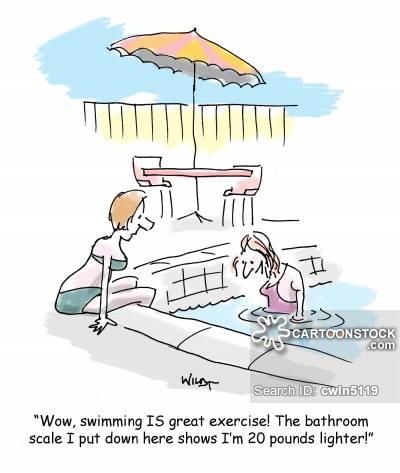 Day to day Atmospheric pressure varies.  A floating ship will be a. higher b. lower or c. no different on a low-pressure day versus a high-pressure day?The density of Silver is greater than Copper.  If you had an objects of Copper and Silver of the same dimensions and placed them in water… Would the buoyant force (Fb) be greater on Silver than Copperbe smaller on Silver than Copperequal for Silver and CopperA submarine with mass m rests on the sea bottom.  The normal force exerted up on the sub by the sea-floor is equal to:MgwgVwmg + wgVwmg - wgVwwgVw – 1 atmA spherical inflated balloon is submerged in a pool of water.  If it is further inflated so that its radius doubles, how is the buoyant force affected?not at all2 times larger4 times larger6 times larger8 times largerSix objects (A-F) are in a liquid, as shown. None of them are moving. Arrange them in order of density, from lowest to highest.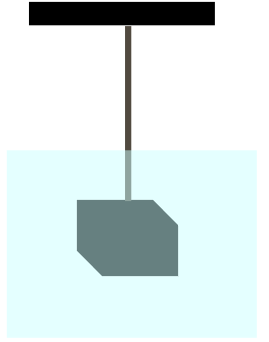 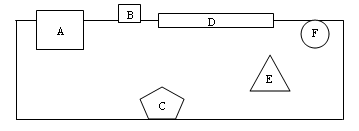 A 2.00 kg brass block is attached to a string and submerged underwater.  Find the buoyant force and the tension in the rope.  A FBD might help!  A weather balloon (with a spherical shape) is filled with helium until its radius is 3.00 m.  Its total mass including instruments is 20.0 kg.Find Fb.Find the Fnet when the ball is released.What happens to the radius of the balloon as it rises to a higher altitude? Increase/Decrease/Stay’s the sameAnswers:CCD 	 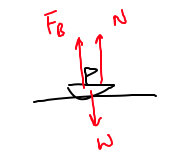 E (V ~ r3)B, D, A, F, E, C.The more of an object's volume is above the water surface, the less dense it is. Object B must therefore be the least dense, followed by D, A, and F. Object E is next, because it is neutrally buoyant and equal in density to the liquid. Object C is negatively buoyant because it is more dense than the fluid. Fb + T = mg ; Fb = 2.25 N ; T = 17.3 Na. 1.43 x 103 N b. 1.04 x 103 N  c. IncreaseSubstanceρ(kg/m3)Substanceρ(kg/m3)Ice0.917 x 103Water1.00 x 103Aluminum2.70 x 103Salt Water1.025 x 103Iron7.86 x 103Glycerin1.26 x 103Copper8.92 x 103Ethyl Alcohol0.806 x 103Silver10.5 x 103Benzene0.879 x 103Lead11.3 x 103Mercury13.6 x 103Gold19.3 x 103Air1.29Platinum21.4 x 103Oxygen1.43Uranium18.7 x 103Hydrogen8.99 x 10-2Brass8.7 x 103Helium1.79 x 10-1